Title of the paper: single spaced, Calibri, 14 point bold font and centeredPresenting Author1, Second Author2, and Third Author31 Affiliation of the presenting author, including Department/Institution, City and Country (11pt)2 Affiliation of the second author, including Department/Institution, City and Country (11pt)3 Affiliation of the third author, including Department/Institution, City and Country (11pt), leave one blank line after author’s affiliations.Author list: Calibri 12 pt. centered. Each name should have a superscript number to reference the author’s affiliation. The presenting author is in bold. Affiliations: Calibri 11 pt., left justified, italic. Skip a line before each new paragraph, but do not indent paragraphs. Use justified formatting for the text. Your paper must be submitted as a Microsoft Word file (“.doc”, or “.docx”). Use a 12 point Calibri font, justified, and single spacing between lines. The paper format should be A4. Please do not modify the layout of the template. Document margins should be 2.5 cm top and bottom, and 2 cm left and right. Papers shall not exceed a length of one page and must conform to these layout requirements. If you insert figures, ensure to include figure labels and scale markers on all figures. Captions should be placed below all figures and tables. Give a reference to a figure and table in the text (Fig. 1). Please do not forget to cite your references [1-4]. References should be included at the end of the text in Calibri, 11 pt., left justified. Indicate references in the text with Arabic numbers in square brackets and place them at the end of the sentence before the period [1]. Acknowledgments should be included after the references. Please do not forget to cite all your references [2, 3].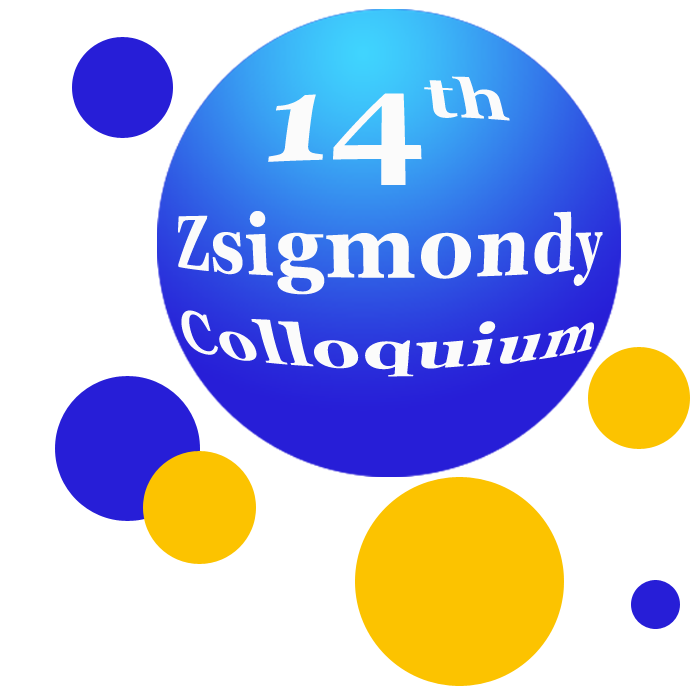 Figure 1. Calibri, 11 pt., justified. Replace the logo with any figure that illustrates the scientific content of your contribution. Provide a short description of the figure, including labels and scale markers as appropriate.[1] R Ablett, Phil. Mag. 46 (1923), 244.[2] F Author et al., Conference Proceedings (year) first page.[3] F Author in “Introduction to abstract writing”, ed. D Writers, (Publisher, City, year) first page.Acknowledgement: The authors acknowledge funding from the United Federation of Planets, X File Department, Grant Number 42. Dr. W Ho is thanked for his many useful discussions and contributions to this work.